Экстремизму – нет!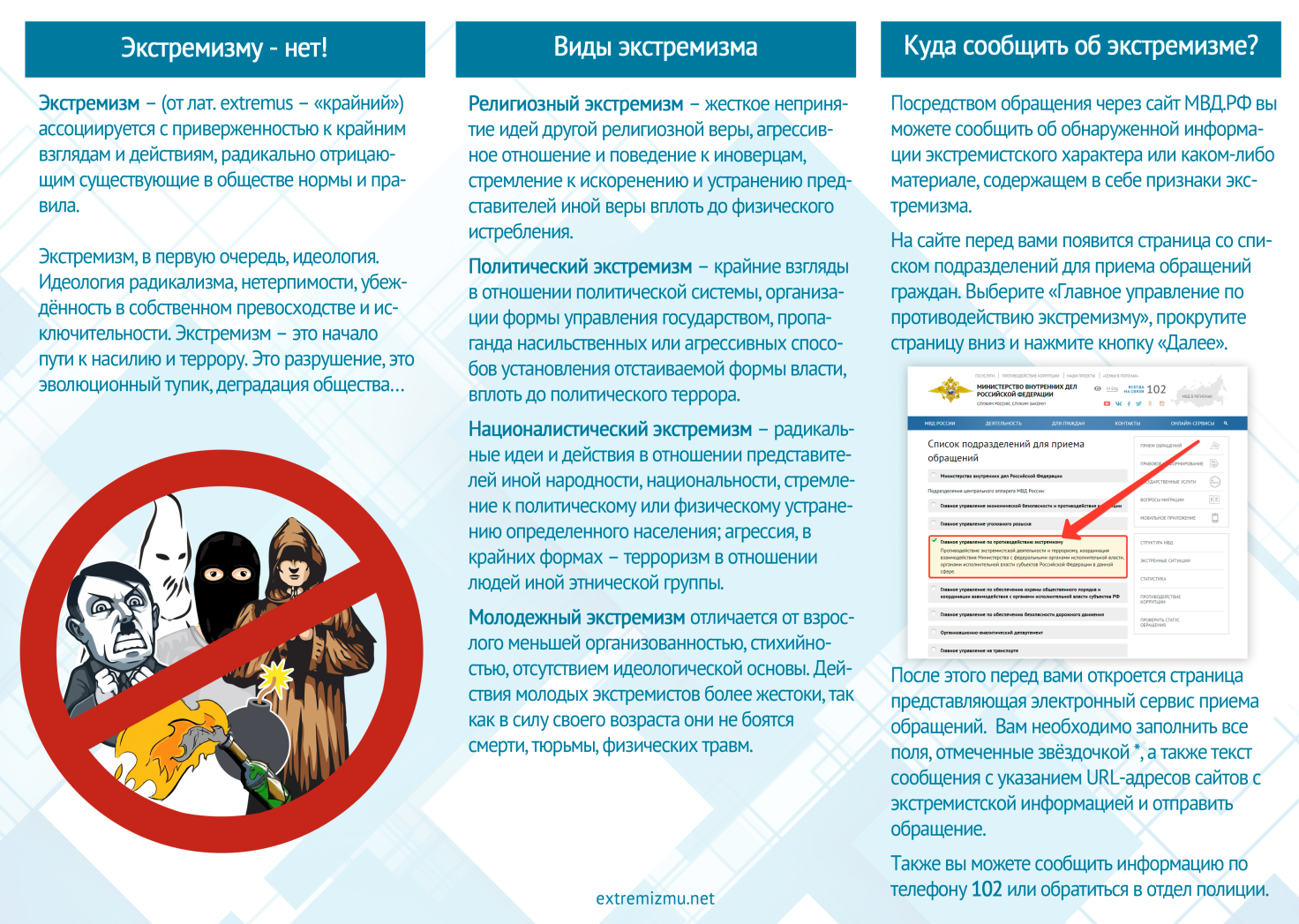 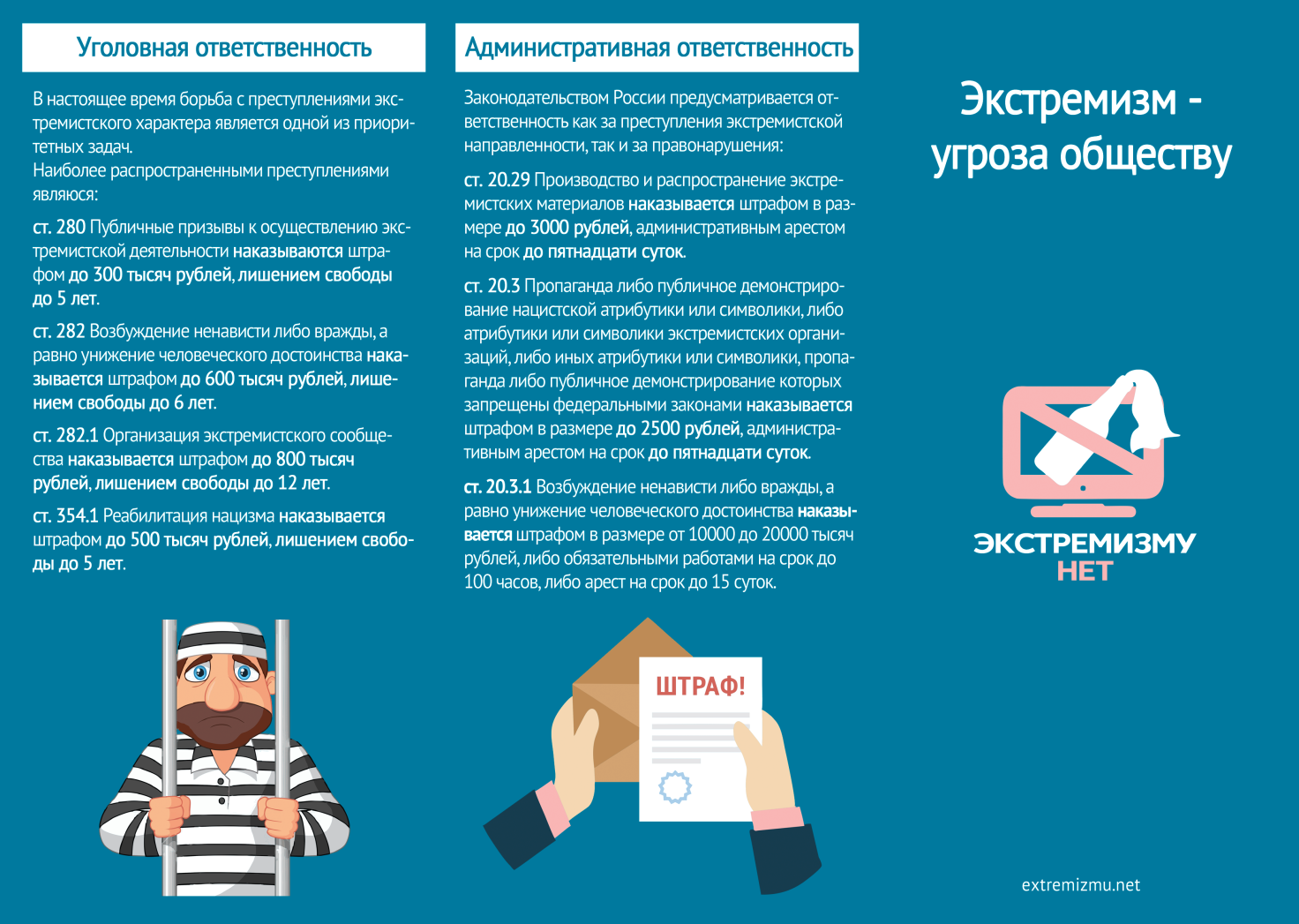 